Инструкция по монтажу ограждений из ДПК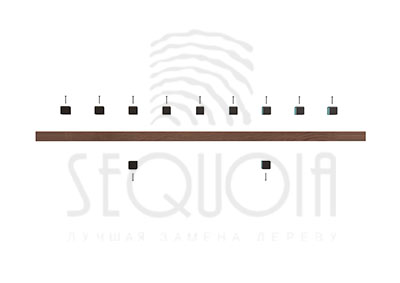 Крепежи для балясин монтируются с помощью шурупов к перилам.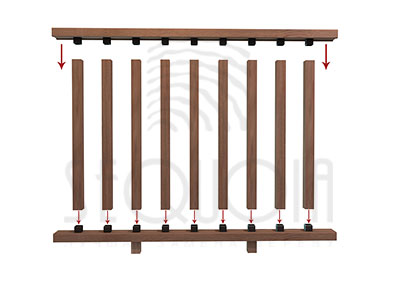 На прикрученные ранее крепежи одеваются балясины. А сверху монтируются перила.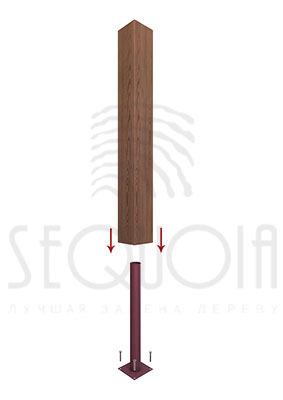 Металлический кронштейн при помощи четырех анкеров крепится к основанию. И на него одевается столб.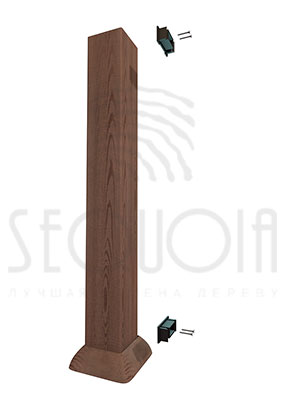 К столбу при помощи двух шурупов монтируются крепежи для перил.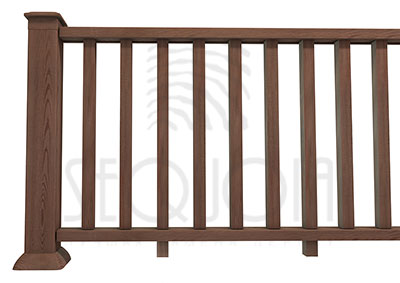 После чего обе части собираются в одну общую конструкцию. Секция ограждений «Раглан» BROWN готова!